     JÍDELNÍČEK                                          Týden od 10.7.-14.7.2023                                                 AlergenyPondělí:              Přesnídávka                Rohlík, máslo, zelenina, čaj, voda s mátou                                              1,3,7	Oběd                           Polévka z rybího filé, čaj, voda s mátou			          Fazolový guláš, chléb                                                                               1,3,4,7	Svačinka                     Skořicové lupínky s mlékem, ovoce, čaj                                                  1,3,7                                  Úterý: 	Přesnídávka               Chléb, špenátová pomazánka, zelenina, čaj, voda                                     1,3,7	Oběd                          Zeleninová polévka s kapáním, čaj, voda                                                                                             Zapékané těstoviny s kuřecím masem a smetanou                                   1,3,7,9            Svačinka                     Přesnídávka, piškoty, ovoce, čaj, voda                                                     1,3,7   Středa:	Přesnídávka	        Topinka, zelenina, mléko, čaj                                                                    1,3,7                    Oběd                         Bramborová polévka, čaj, džus                                                                                                                Vepřové nudličky na pórku, hrášková rýže                                               1,3,7                                               	Svačina		        Sýrový uzel, ovoce, mléko, čaj                                                                  1,3,7Čtvrtek: 	Přesnídávka               Zasněžený chléb, zelenina, čaj, voda s citronem                                      1,3,7             Oběd		         Cibulová polévka s bramborem, čaj, voda s citronem                                                Rizoto s vepřového masa, st. okurek                                                        1,3,7            Svačina                       Vícezrnný loupák, ovoce, mléko, čaj                                                        1,3,7Pátek:                                            	Přesnídávka               Chléb, rama, dětská šunka, zelenina, čaj, voda                                         1,3,7             Oběd		         Rajská polévka s drobením, čaj, voda                                                Těstovinový salát s kuřecím masem                                                         1,3,7	Svačina		         ---------------------------------------              Pitný režim zajištěn po celou dobu provozuOvoce nebo zelenina je podávána k jídlu každý den.Čísla u pokrmů označují druh alergenu. Seznam alergenu je vyvěšen vedle jídelníčku.	(O) – ovoce jen pro dospělé                                                                  DOBROU CHUŤ!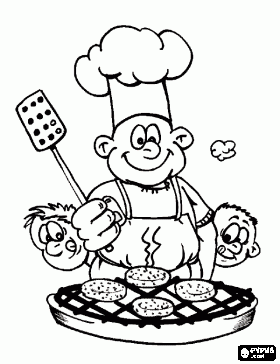   Monika Filáková	                                                                                                                Hana Tkadlecová                  (provozář)										   (kuchařka)